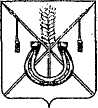 АДМИНИСТРАЦИЯ КОРЕНОВСКОГО ГОРОДСКОГО ПОСЕЛЕНИЯКОРЕНОВСКОГО РАЙОНАПОСТАНОВЛЕНИЕот 28.12.2018   		                                                  			  № 1708г. Кореновск Об утверждении Порядка уведомления муниципальнымислужащими администрации Кореновского городского поселения Кореновского района представителя нанимателя (работодателя) о намерении выполнять иную оплачиваемую работу (о выполнениииной оплачиваемой работы) и регистрации этих уведомленийВ соответствии с Федеральным законом от 2 марта 2007 № 25-ФЗ «О муниципальной службе в Российской Федерации», Законом Краснодарского края от 8 июня 2007 года № 1244-КЗ «О муниципальной службе в Краснодарском крае» в целях предотвращения конфликта интересов на муниципальной службе, администрация Кореновского городского поселения Кореновского района п о с т а н о в л я е т:1.Утвердить Порядок уведомления муниципальными служащими администрации Кореновского городского поселения Кореновского района представителя нанимателя (работодателя) о намерении выполнять иную оплачиваемую работу (о выполнении иной оплачиваемой работы) и регистрации этих уведомлений (прилагается).2. Общему отделу администрации Кореновского городского поселения Кореновского района (Питиримова) официально обнародовать настоящее постановление и обеспечить его размещение на официальном сайте администрации Кореновского городского поселения Кореновского района в информационно- телекоммуникационной сети «Интернет».3. Контроль за выполнением настоящего постановления возложить                   на заместителя главы Кореновского городского поселения Кореновского                 района М.В. Колесову.4. Постановление вступает в силу после его официального обнародования.Исполняющий обязанности главыКореновского городского поселенияКореновского района 							          М.О. ШутылевПОРЯДОК уведомления муниципальными служащимиадминистрации Кореновского городского поселения Кореновскогорайона представителя нанимателя (работодателя) о намерениивыполнять иную оплачиваемую работу (о выполнении инойоплачиваемой работы) и регистрации этих уведомлений1. Настоящий Порядок уведомления муниципальными служащими администрации Кореновского городского поселения Кореновскогорайона представителя нанимателя (работодателя) о намерении выполнять иную оплачиваемую работу (о выполнении иной оплачиваемой работы) и регистрации этих уведомлений (далее - Порядок) разработан в соответствии с частью 2 статьи 11Федерального закона от 2 марта 2007№25-ФЗ «О муниципальной службе в Российской Федерации», частью 2 статьи 9 Закона Краснодарского края от 8 июня 2007 года №1244-КЗ «О муниципальной службе в Краснодарском крае» с целью предотвращения конфликта интересов на муниципальной службе и устанавливает процедуру уведомления представителя нанимателя (работодателя) муниципальными служащими администрации Кореновского городского поселения Кореновскогорайона (далее - муниципальный служащий) о намерении выполнять иную оплачиваемую работу (о выполнении иной оплачиваемой работы) и регистрации этих уведомлений.2. Муниципальные служащие письменно уведомляют представителя нанимателя (работодателя) о намерении выполнять иную оплачиваемую работу до начала ее выполнения по форме согласно приложению №1 к настоящему Порядку путем представления уведомления о намерении выполнять иную оплачиваемую работу (о выполнении иной оплачиваемой работы) (далее – уведомление) в организационно-кадровый отдел администрации Кореновского городского поселения Кореновского района.3. Регистрация уведомления осуществляется должностным лицом организационно-кадрового отдела администрации Кореновского городского поселения Кореновского района в день его поступления в журнале регистрации уведомлений о намерении выполнять иную оплачиваемую работу (о выполнении иной оплачиваемой работы), составленном по форме, согласно приложению №2 к настоящему Порядку.4. Копия зарегистрированного уведомления выдается муниципальному служащему на руки. 5. Вновь назначенные муниципальные служащие, осуществляющие иную оплачиваемую работу на день назначения на должность муниципальнойслужбы, уведомляют главу Кореновского городского поселения Кореновского района, представителя нанимателя (работодателя) о выполнении иной оплачиваемой работы в день назначения на должность муниципальной службы в администрации Кореновского городского поселения Кореновского района в соответствии с настоящим Порядком.6. Подлинник уведомления приобщается к личному делу муниципального служащего. 7. В случае изменений условий договора о выполнении иной оплачиваемой работы или заключения нового договора (в том числе с истечением срока предыдущего договора) муниципальный служащий представляет новое уведомление. 8. За несоблюдение настоящего Порядка муниципальные служащие несут ответственность в соответствии с законодательством Российской Федерации. 9. В случае если представитель нанимателя (работодатель) усматривает в выполнении указанной иной оплачиваемой работы муниципального служащего наличие конфликта интересов, то он направляет уведомление муниципального служащего с соответствующей резолюцией в комиссию по соблюдению требований к служебному поведению муниципальных служащих и урегулированию конфликта интересов на муниципальной службе в администрации Кореновского городского поселения Кореновского района.10. Рассмотрение Комиссией уведомления муниципального служащего осуществляется в соответствии с утвержденным Положением о Комиссии.Начальникорганизационно-кадрового отделаадминистрации Кореновского городского поселения                                                                      Я.Е. СлепокуроваУВЕДОМЛЕНИЕ о намерении выполнять иную оплачиваемую работу (о выполнении иной оплачиваемой работы)*В соответствии с частью 2 статьи 11 Федерального закона от 2 марта 2007 года № 25-ФЗ «О муниципальной службе в Российской Федерации», частью 2 статьи 9 Закона Краснодарского края от 8 июня 2007 года №1244-КЗ «О муниципальной службе в Краснодарском крае»  я, ______________________________________________________________(фамилия, имя, отчество)замещающий (-ая) должность муниципальной службы ______________________________________________________________________________________________________________________________________________________________________________________________________(наименование должности)намерен (-а)  выполнять (выполняю) с «_____»____________20__ года иную оплачиваемую работу: _________________________________________(указать вид деятельности:  педагогическая, научная,творческая или иная деятельность)по _____________________________________________________________________________(трудовому договору, гражданско-правовому договору, авторскому договору и т.п.)в _______________________________________________________________.(полное наименование организации, адрес данной организации)Работа по_________________________________________________________(указать характер выполняемой работы)не повлечет за собой конфликт интересов.	При выполнении указанной работы обязуюсь соблюдать требования, предусмотренные статьями 13, 14 Федерального закона от 2 марта 2007 года               № 25-ФЗ «О муниципальной службе в Российской Федерации», статьями 11, 12 Закона Краснодарского края от 8 июня 2007 года № 1244-КЗ «О муниципальной службе в Краснодарском крае».______________        ____________________      «_____»_________20____г.(подпись)                         (расшифровка подписи)Уведомление зарегистрировано:регистрационный номер в журнале регистрации уведомлений  ______________;дата регистрации уведомления  «___» __________________ 20 __ г.Начальникорганизационно-кадрового отделаадминистрации Кореновского городского поселения                                                                     Я.Е. Слепокурова _______________________*В случае изменений условий договора о выполнении иной оплачиваемой работы или заключения нового договора (в том числе с истечением срока предыдущего договора) необходимо представлять новое уведомление.       ЖУРНАЛ регистрации уведомлений о намерении выполнять иную оплачиваемую работу (о выполнении иной оплачиваемой работы)Начальникорганизационно-кадрового отделаадминистрации Кореновского городского поселения                                                                                                                                        Я.Е. СлепокуроваПРИЛОЖЕНИЕ УТВЕРЖДЕНпостановлением администрации Кореновского городского поселенияКореновского районаот 28.12.2018  №  1708ПРИЛОЖЕНИЕ № 1к Порядку уведомления муниципальными служащими администрации Кореновского городского поселения Кореновского района представителя нанимателя (работодателя) о намерении выполнять иную оплачиваемую работу (о     выполнении иной оплачиваемой работы) и регистрации этих уведомленийПРИЛОЖЕНИЕ № 1к Порядку уведомления муниципальными служащими администрации Кореновского городского поселения Кореновского района представителя нанимателя (работодателя) о намерении выполнять иную оплачиваемую работу (о     выполнении иной оплачиваемой работы) и регистрации этих уведомленийПРИЛОЖЕНИЕ № 1к Порядку уведомления муниципальными служащими администрации Кореновского городского поселения Кореновского района представителя нанимателя (работодателя) о намерении выполнять иную оплачиваемую работу (о     выполнении иной оплачиваемой работы) и регистрации этих уведомлений____________________________________ (должность представителя нанимателя (работодателя)______________   ________________(подпись)                            (Ф.И.О.)                   «____»_____________________20______г.______________________________(должность, Ф.И.О. лица, зарегистрировавшего уведомление)_______________________________( подпись лица, зарегистрировавшего уведомление)ПРИЛОЖЕНИЕ № 2к Порядку уведомления муниципальными служащими администрации Кореновского городского поселения Кореновского района представителя нанимателя (работодателя) о намерении выполнять иную оплачиваемую работу (о выполнении иной оплачиваемой работы) и регистрации этих уведомлений№п/пДатаи регистрационныйномеруведомленияФамилия, имя, отчество и должностьмуниципального служащего, представившего уведомлениеКраткое содержание уведомления(вид деятельности)Наименование организации, где осуществляется иная оплачиваемая работа,адрес даннойорганизацииСрок выполнения иной оплачиваемойработыФамилия, имя,отчество иподписьлица, принявшего уведомлениеПодпись муниципального служащего в получении копии уведомления12345678